Práctica – Prueba 2 (nov 2013)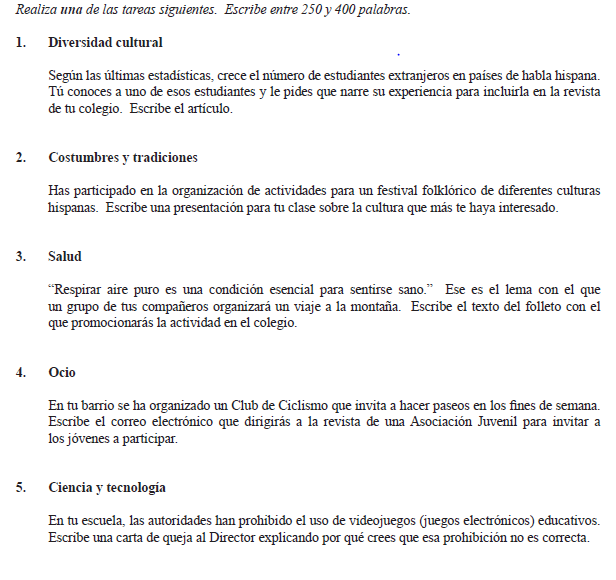 